 (4 spaces)TITLE OF THE PAPERSince we are using double-blind reviewing process, do not add your name, position, affiliation, etc. until to the final paper. However, leave room for them. (2 spaces)Initials Last name 
Affiliation
Town, Country
ORCID
(1 space)Initials Last name
Affiliation
Town, Country
ORCID
(2 spaces)Conference Key Areas: Please select two Conference Key AreasKeywords: Please select one to five keywordsABSTRACTMaximum 250 words. Lorem ipsum dolor sit amet, consectetur adipiscing elit, sed do eiusmod tempor incididunt ut labore et dolore magna aliqua. Ut enim ad minim veniam, quis nostrud exercitation ullamco laboris nisi ut aliquip ex ea commodo consequat. Duis aute irure dolor in reprehenderit in voluptate velit esse cillum dolore eu fugiat nulla pariatur. Excepteur sint occaecat cupidatat non proident, sunt in culpa qui officia deserunt mollit anim id est laborum.Introduction  (Arial,12 pt, bold, Capital letters)Section 1 (Arial 12 pt, bold)Lorem ipsum dolor sit amet, consectetur adipiscing elit, sed do eiusmod tempor incididunt ut labore et dolore magna aliqua. Ut enim ad minim veniam, quis nostrud exercitation ullamco laboris nisi ut aliquip ex ea commodo consequat. Duis aute irure dolor in reprehenderit in voluptate velit esse cillum dolore eu fugiat nulla pariatur. Excepteur sint occaecat cupidatat non proident, sunt in culpa qui officia deserunt mollit anim id est laborum. (Arial 12 pt)Section 2Lorem ipsum dolor sit amet, consectetur adipiscing elit, sed do eiusmod tempor incididunt ut labore et dolore magna aliqua. Ut enim ad minim veniam, quis nostrud exercitation ullamco laboris nisi ut aliquip ex ea commodo consequat. Duis aute irure dolor in reprehenderit in voluptate velit esse cillum dolore eu fugiat nulla pariatur. Excepteur sint occaecat cupidatat non proident, sunt in culpa qui officia deserunt mollit anim id est laborum.Methodology Section 1Lorem ipsum dolor sit amet, consectetur adipiscing elit, sed do eiusmod tempor incididunt ut labore et dolore magna aliqua. Ut enim ad minim veniam, quis nostrud exercitation ullamco laboris nisi ut aliquip ex ea commodo consequat. Duis aute irure dolor in reprehenderit in voluptate velit esse cillum dolore eu fugiat nulla pariatur. Excepteur sint occaecat cupidatat non proident, sunt in culpa qui officia deserunt mollit anim id est laborum.Section 2Lorem ipsum dolor sit amet, consectetur adipiscing elit, sed do eiusmod tempor incididunt ut labore et dolore magna aliqua. Ut enim ad minim veniam, quis nostrud exercitation ullamco laboris nisi ut aliquip ex ea commodo consequat. Duis aute irure dolor in reprehenderit in voluptate velit esse cillum dolore eu fugiat nulla pariatur. Excepteur sint occaecat cupidatat non proident, sunt in culpa qui officia deserunt mollit anim id est laborum.Use the equation editor of Word with the standard settings (12 pt italic Arial). Equations shall be numbered. An example is given in Eq. (1).		(1).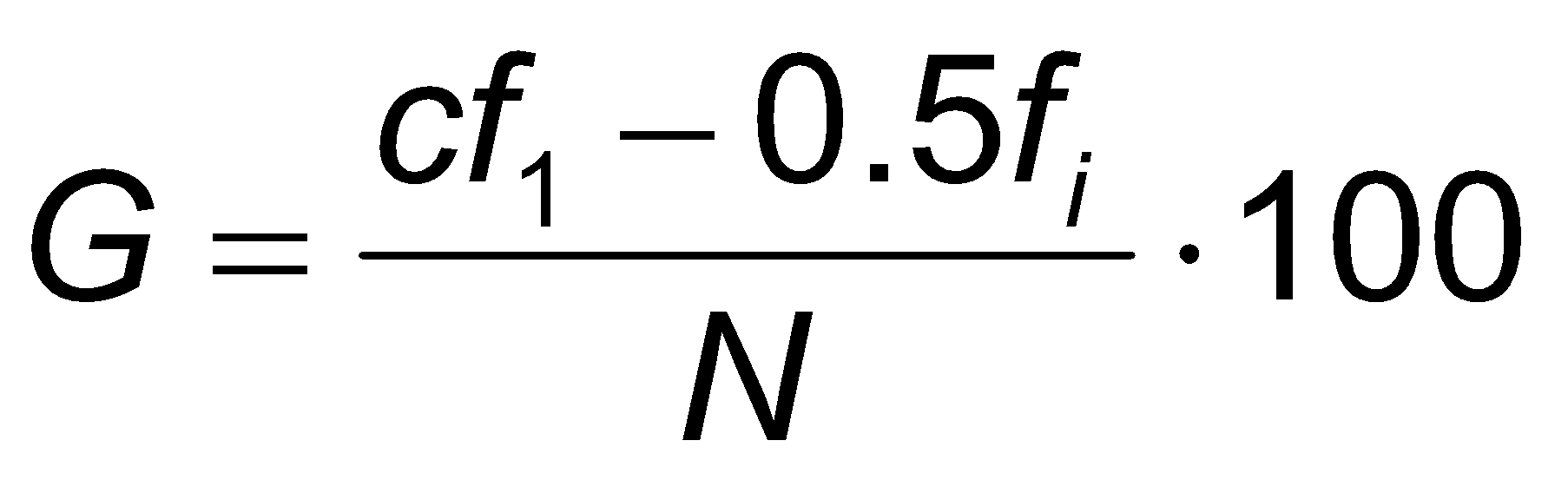 Results TablesLorem ipsum dolor sit amet, consectetur adipiscing elit, sed do eiusmod tempor incididunt ut labore et dolore magna aliqua. Ut enim ad minim veniam, quis nostrud exercitation ullamco laboris nisi ut aliquip ex ea commodo consequat. Duis aute irure dolor in reprehenderit in voluptate velit esse cillum dolore eu fugiat nulla pariatur. Excepteur sint occaecat cupidatat non proident, sunt in culpa qui officia deserunt mollit anim id est laborum.Table 1. Margins of the page size A4 [mm]FiguresSummary and acknowledgements Summary and acknowledgments are optional.REFERENCESThe reference style used should follow Chicago Style with intext citation in the style Author-Date. For citation in the text of your submitted paper please use short citations in round brackets. Use only the surname of the author followed by the year of publication: eg  (Author 2023), (AuthorA and AuthorB 2023) or if citing more than 3 authors use (Author et al. 2023).Reference examples are provided below. For other examples and further information please follow to:  https://www.chicagomanualofstyle.org/Please order your references alphabetically. Since we are using double-blind reviewing process, also references revealing the identity of the author(s) should be made anonymous until the final paper.Examples of Reference StylesJournal Article with DOIArticle Author, A. A., and B. B. Article Author. "Title of Article." Title of Journal volume number, no. issue number (Month or Season Year): inclusive page or paragraph numbers. https://doi.org/10.XXX/XXXXX.XX.Journal Article in Print JournalArticle Author, A. A., and B. B. Article Author. "Title of Article." Title of Journal volume number, no. issue number (Month or Season Year): inclusive page numbers.Conference Paper with DOIAuthor of  Paper, A., and B. Author of Paper. "Title of Paper." Paper presented at Title of Conference: Subtitle of Conference, Location, Date. https://doi.org/10.XXX/XXXXX.XXConference Paper in PrintAuthor of  Paper, A., and B. Author of Paper. "Title of Paper." In Title of Published Proceedings: Subtitle of Conference, Location, Date, inclusive page numbers. Place of publication: Publisher.Published Theses Author, A. A. Title of Thesis: Subtitle. Place of publication: Publisher, Year.BooksAuthor, A. A., and B. B. Author. Title: Subtitle. Edition. Place of publication: Name of Publisher, Year.TopbottomInsideoutside20202525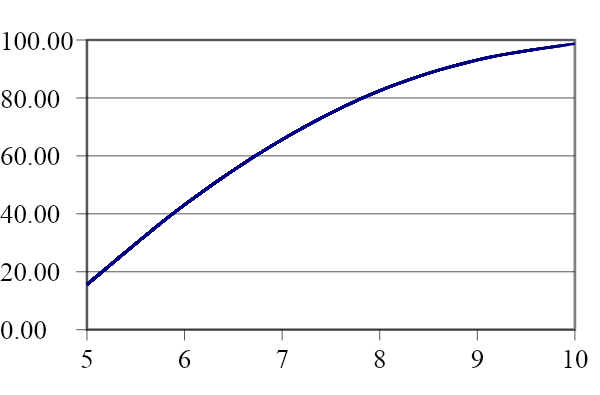 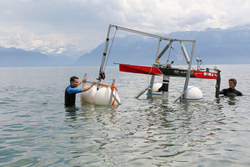 Fig. 1. DrawingFig. 2. Student MAKE project Hydrocontest